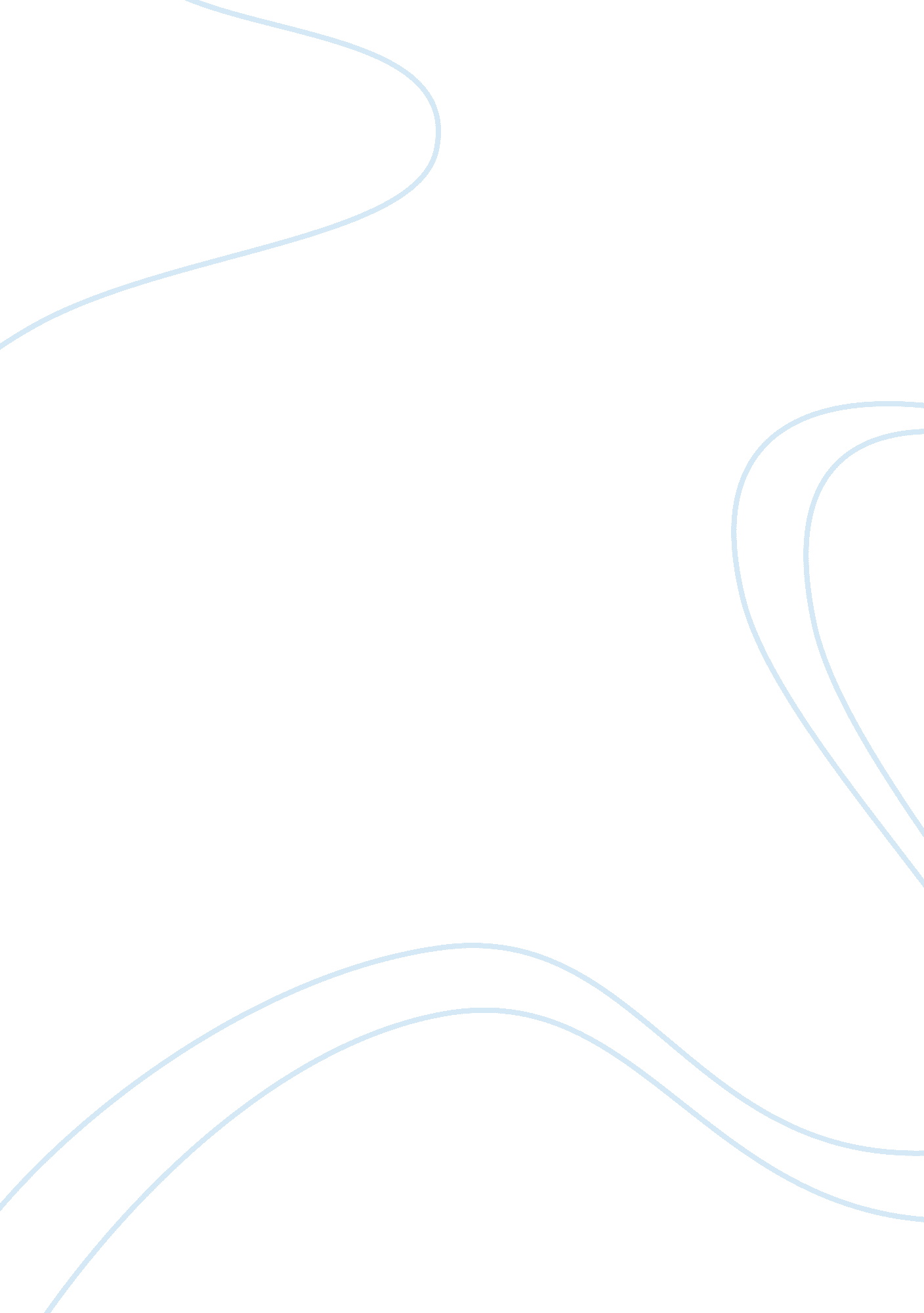 Father and son.Family, Mother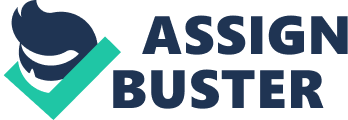 Father and son. 1. Find out as much as possible about the father and the son. The father: * He lives in a small house with his son in Toome. * His main concern must be his son. He is afraid that his son is using drugs, and that he have gotten in trouble with someone. And that he never knows where he is going. Sometimes it goes days before his son comes home. * The fond memories he has is when he thought his son how to tie a blood-knot, how to cast a fly, how to strike so the fish would not escape and how to play a fish. * The text doesn’t really say what happened with his wife, but he wonders if it is his fault that she is gone. But the text says that she is dead. * Because in the morning his hands shakes. * The father is very scared, nervous and is shaking all the time, so he takes Valium, which is a medication that calms you down. * He fears that he is using drugs, and doing bad stuff with bad people. * He loves his son more than anything, and he is all he has in his life. The son: * His tired of all the nagging and all the questions. * I think that he does love him, but that he is too tough to admit it. But I think that it would be easier to do that for the son if the father wasn’t so protective. And that he is doing all the shit with his friends, to show his that that he doesn’t care about what he thinks at all. * When the son is at home, all he does is sleep, it seems. And in the night he goes out and doesn’t come back for many days. * He took an overdose and was admitted to a hospital. * He hangs out with his “ friends". And his friends seem like a group of gangsters. * He has a gun under his pillow, and I interprets that he is either going to use it for protection, or commit suicide. * He gets shot in the head in his own house, and dies immediately. 2. Discussion. 3. Writing an essay. In this essay I’m going to talk about a father and his son, their problems, the reason for his death and time after he is dead. The father is a nervous and scared man. According to his son it seems that he is more of the woman than the man in the house. He is very worried about his son, and knows he that, but he doesn’t care. He knows that his father has been crying a lot over him, and that he is always praying for him, but he still doesn’t care. His father is always nagging to him, and is asking him all of these questions that he thinks are really annoying. But I don’t think that he hates him even though it may look that way. I think that his son understands why his father is being such an overprotective woman, but that he gets mad over the fact that his father doesn’t understand that there is a reason for his behavior. That he can’t see his problems. It seems the son has been involved in a lot of bad things lately. I would guess that struggles at school, is getting bullied a lot and I think he feels very lonely. It must feel like he is the only person on earth facing everyone’s problems all by himself. And in the middle of all of this, he has no one to turn to when he is at his worst. His father doesn’t stand up for him. He tries the best he can, but it isn’t enough. After his mother died, he lost his most important person, his role model and his best friend. I think that when he lost his mother, he lost a big part of himself, just like his father. And he feels a lot of anger, which he takes out on his father. He don’t mean to, because he know that it isn’t his fault, but it feels that way. And somehow it seems like that he has, in some way, got caught up in a gang, full of gangsters and criminals. The reason for this could be that he finally found someone who felt just as bad as him, and that he thinks of them as his friends, which is a really bad idea, because they are not alike him at all. With this gang he started to abuse drugs. And I think that he uses the drugs as an escape from the world. Like a time-off. And to make that happen he needed more drugs for every time, and for that he needed more money. Money he doesn’t have. 